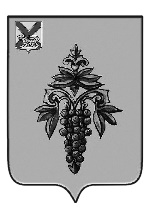 АДМИНИСТРАЦИЯЧУГУЕВСКОГО МУНИЦИПАЛЬНОГО РАЙОНАПРИМОРСКОГО КРАЯПОСТАНОВЛЕНИЕс. ЧугуевкаО внесении изменений в постановление администрации Чугуевского муниципального района от 26 ноября 2019 года № 762-НПА «Об утверждении муниципальной программы «Развитие культуры Чугуевского муниципального округа» на 2020–2027 годы»На основании Устава Чугуевского муниципального района, руководствуясь Порядком принятия решений о разработке, формировании, реализации и проведения оценки эффективности реализации муниципальных программ в Чугуевском муниципальном районе, утвержденным постановлением администрации Чугуевского муниципального района от 08 ноября 2013 года № 936, администрация Чугуевского муниципального районаПОСТАНОВЛЯЕТ:Внести в постановление администрации Чугуевского муниципального района от 26 ноября 2019 года № 762-НПА «Об утверждении муниципальной программы «Развитие культуры Чугуевского муниципального округа» на 2020–2027 годы» (далее Постановление) следующие изменения:1.1. Приложение № 4 Программы «Информация о ресурсном обеспечении муниципальной программы «Развитие культуры Чугуевского муниципального округа» на 2020-2027 годы за счёт средств бюджета Чугуевского муниципального округа, прогнозная оценка привлекаемых средств федерального и краевого бюджетов» изложить в редакции приложения 1 к настоящему постановлению.1.2. Пункт «Объём средств бюджета Чугуевского муниципального округа на финансирование муниципальной программы и прогнозная оценка привлекаемых на реализацию ее целей средств федерального и краевого бюджетов» паспорта Программы изложить в следующей редакции:2. Признать утратившими силу с 01 января 2020 года:постановление администрации Кокшаровского сельского поселения от 20 февраля 2014 года № 11-НПА «Об утверждении муниципальной программы «Развитие культуры Кокшаровского сельского поселения на 2014–2021 годы» в редакции постановлений администрации Кокшаровского сельского поселения от 13.11.2015 № 97-НПА, 28.11.2016 № 66-НПА, 24.10.2017 № 55-НПА, 11.09.2019 № 30-НПА;постановление администрации Шумненского сельского поселения от 14 марта 2014 года № 31-НПА «Об утверждении муниципальной программы «Развитие культуры Шумненского сельского поселения на 2014–2021 годы» в редакции постановлений администрации Шумненского сельского поселения от 27.06.2016 № 58-НПА, 21.04.2017 № 12-НПА, 25.12.2017 № 44-НПА; 24.05.2018 № 25-НПА, 30.11.2018 № 54-НПА, 29.03.2019 № 16-НПА, 20.06.2019 № 23-НПА;постановление администрации Чугуевского сельского поселения «Об утверждении муниципальной программы «Развитие культуры Чугуевского сельского поселения на 2014-2021 годы» от 10.12.2013 № 234-НПА в редакции постановлений администрации Чугуевского сельского поселения от 23.04.2014 № 83-НПА, 03.09.2014 № 188-НПА, 15.01.2015 № 5-НПА, 03.04.20105 № 88-НПА, 16.06.2015 № 223-НПА, 31.07.2015 № 334-НПА, 19.10.2015 № 455-НПА, 29.2.2015 № 591-НПА, 11.02.2016 № 53-НПА; 29.03.2016 № 130-НПА; 17.05.2016 № 200-НПА, 13.07.2016 №333-НПА, 25.10.2016 № 475-НПА, 14.12.2016 № 571-НПА, 28.12.2016 № 594-НПА, 10.03.2017 № 37-НПА, 15.05.2017 № 78-НПА, 08.09.2017 № 134-НПА, 07.11.2017 № 175-НПА, 31.01.2018 № 13-НПА, 10.04.2018 № 49-НПА, 14.06.2018 № 80-НПА, 08.09.2018 № 105-НПА; 08.11.2018 № 146; 05.2.2018 № 162-НПА, 29.12.2018 № 182-НПА, 09.01.2019 № 4-НПА; 21.03.2019 №47-НПА, 01.07.2019 № 98-НПА.3. Контроль за исполнением данного постановления возложить на заместителя главы администрации Чугуевского муниципального района С.А.Сидорова.4. Настоящее постановление подлежит официальному опубликованию и размещению на официальном сайте в сети Интернет.Глава Чугуевского муниципального района,глава администрации                                                                                Р.Ю. ДеменевОбъём средств бюджета Чугуевского муниципального округа на финансирование муниципальной программы и прогнозная оценка привлекаемых на реализацию ее целей средств федерального и краевого бюджетовобщий объём средств финансирования Программы – 653 871,24 тыс. руб., в том числе:из бюджета Чугуевского муниципального округа – 652 378,65 тыс. руб., в том числе по годам:2020 год – 71 157 ,50 тыс. руб.2021 год – 57 004,43 тыс. руб.2022 год – 52 548,72 тыс. руб.2023 год – 94 343,60 тыс. руб.2024 год – 93 993,60 тыс. руб.2025 год – 95 343,60 тыс. руб.2026 год – 93 993,60 тыс. руб.2027 год – 93 993,60 тыс. руб.прогнозная оценка средств, привлекаемых на реализацию целей Программы, составляет:межбюджетных трансфертов:из федерального бюджета – 0,00 тыс. руб., в том числе по годам:2020 год - 0,00 тыс. руб.2021 год - 0,00 тыс. руб.2022 год - 0,00 тыс. руб.2023 год - 0,00 тыс. руб.2024 год - 0,00 тыс. руб.2025 год - 0,00 тыс. руб.2026 год - 0,00 тыс. руб.2027 год - 0,00 тыс. руб.из краевого бюджета – 1 492,59 тыс. руб., в том числе по годам:2020 год - 1 492,59 тыс. руб.2021 год - 0,00 тыс. руб.2022 год - 0,00 тыс. руб.2023 год - 0,00 тыс. руб.2024 год - 0,00 тыс. руб.2025 год - 0,00 тыс. руб.2026 год - 0,00 тыс. руб.2027 год - 0,00 тыс. руб.Приложение № 4
к муниципальной программе "Развитие культуры Чугуевского муниципального округа" на 2020-2027 годы, утвержденной постановлением администрации Чугуевского муниципального района от_______________№_______Приложение № 4
к муниципальной программе "Развитие культуры Чугуевского муниципального округа" на 2020-2027 годы, утвержденной постановлением администрации Чугуевского муниципального района от_______________№_______Приложение № 4
к муниципальной программе "Развитие культуры Чугуевского муниципального округа" на 2020-2027 годы, утвержденной постановлением администрации Чугуевского муниципального района от_______________№_______Приложение № 4
к муниципальной программе "Развитие культуры Чугуевского муниципального округа" на 2020-2027 годы, утвержденной постановлением администрации Чугуевского муниципального района от_______________№_______Приложение № 4
к муниципальной программе "Развитие культуры Чугуевского муниципального округа" на 2020-2027 годы, утвержденной постановлением администрации Чугуевского муниципального района от_______________№_______Приложение № 4
к муниципальной программе "Развитие культуры Чугуевского муниципального округа" на 2020-2027 годы, утвержденной постановлением администрации Чугуевского муниципального района от_______________№_______Информация о ресурсном  обеспечении муниципальной программы «Развитие культуры Чугуевского муниципального округа на 2020-2027 годы» за счёт средств бюджета Чугуевского муниципального округа, прогнозная оценка привлекаемых средств федерального и краевого бюджетовИнформация о ресурсном  обеспечении муниципальной программы «Развитие культуры Чугуевского муниципального округа на 2020-2027 годы» за счёт средств бюджета Чугуевского муниципального округа, прогнозная оценка привлекаемых средств федерального и краевого бюджетовИнформация о ресурсном  обеспечении муниципальной программы «Развитие культуры Чугуевского муниципального округа на 2020-2027 годы» за счёт средств бюджета Чугуевского муниципального округа, прогнозная оценка привлекаемых средств федерального и краевого бюджетовИнформация о ресурсном  обеспечении муниципальной программы «Развитие культуры Чугуевского муниципального округа на 2020-2027 годы» за счёт средств бюджета Чугуевского муниципального округа, прогнозная оценка привлекаемых средств федерального и краевого бюджетовИнформация о ресурсном  обеспечении муниципальной программы «Развитие культуры Чугуевского муниципального округа на 2020-2027 годы» за счёт средств бюджета Чугуевского муниципального округа, прогнозная оценка привлекаемых средств федерального и краевого бюджетовИнформация о ресурсном  обеспечении муниципальной программы «Развитие культуры Чугуевского муниципального округа на 2020-2027 годы» за счёт средств бюджета Чугуевского муниципального округа, прогнозная оценка привлекаемых средств федерального и краевого бюджетовИнформация о ресурсном  обеспечении муниципальной программы «Развитие культуры Чугуевского муниципального округа на 2020-2027 годы» за счёт средств бюджета Чугуевского муниципального округа, прогнозная оценка привлекаемых средств федерального и краевого бюджетовИнформация о ресурсном  обеспечении муниципальной программы «Развитие культуры Чугуевского муниципального округа на 2020-2027 годы» за счёт средств бюджета Чугуевского муниципального округа, прогнозная оценка привлекаемых средств федерального и краевого бюджетовИнформация о ресурсном  обеспечении муниципальной программы «Развитие культуры Чугуевского муниципального округа на 2020-2027 годы» за счёт средств бюджета Чугуевского муниципального округа, прогнозная оценка привлекаемых средств федерального и краевого бюджетовИнформация о ресурсном  обеспечении муниципальной программы «Развитие культуры Чугуевского муниципального округа на 2020-2027 годы» за счёт средств бюджета Чугуевского муниципального округа, прогнозная оценка привлекаемых средств федерального и краевого бюджетовИнформация о ресурсном  обеспечении муниципальной программы «Развитие культуры Чугуевского муниципального округа на 2020-2027 годы» за счёт средств бюджета Чугуевского муниципального округа, прогнозная оценка привлекаемых средств федерального и краевого бюджетовИнформация о ресурсном  обеспечении муниципальной программы «Развитие культуры Чугуевского муниципального округа на 2020-2027 годы» за счёт средств бюджета Чугуевского муниципального округа, прогнозная оценка привлекаемых средств федерального и краевого бюджетовИнформация о ресурсном  обеспечении муниципальной программы «Развитие культуры Чугуевского муниципального округа на 2020-2027 годы» за счёт средств бюджета Чугуевского муниципального округа, прогнозная оценка привлекаемых средств федерального и краевого бюджетов№ п/пНаименование программы, подпрограммы, мероприятияОтветственный исполнитель, соисполнителиИсточник ресурсного обеспеченияРасходы (тыс. руб.), годыРасходы (тыс. руб.), годыРасходы (тыс. руб.), годыРасходы (тыс. руб.), годыРасходы (тыс. руб.), годыРасходы (тыс. руб.), годыРасходы (тыс. руб.), годыРасходы (тыс. руб.), годыРасходы (тыс. руб.), годы№ п/пНаименование программы, подпрограммы, мероприятияОтветственный исполнитель, соисполнителиИсточник ресурсного обеспечения20202021202220232024202520262027ВСЕГО12345678910111213Муниципальная программа «Развитие культуры Чугуевского муниципального округа на 2020-2027 годы»Муниципальная программа «Развитие культуры Чугуевского муниципального округа на 2020-2027 годы»УСКДВсего72650,0957004,4352548,7294343,6093993,6095343,6093993,6093993,60653871,24Муниципальная программа «Развитие культуры Чугуевского муниципального округа на 2020-2027 годы»Муниципальная программа «Развитие культуры Чугуевского муниципального округа на 2020-2027 годы»УСКДФедеральный бюджет0,000,000,000,000,000,000,000,000,00Муниципальная программа «Развитие культуры Чугуевского муниципального округа на 2020-2027 годы»Муниципальная программа «Развитие культуры Чугуевского муниципального округа на 2020-2027 годы»УСКДКраевой бюджет1492,590,000,000,000,000,000,000,001492,59Муниципальная программа «Развитие культуры Чугуевского муниципального округа на 2020-2027 годы»Муниципальная программа «Развитие культуры Чугуевского муниципального округа на 2020-2027 годы»УСКДБюджет Чугуевского муниципального округа71157,5057004,4352548,7294343,6093993,6095343,6093993,6093993,60652378,651Организация библиотечного обслуживания населенияУСКД,                 МКУ "ЦКБО"Всего10449,0310229,8010083,5115828,9815828,9815828,9815828,9815828,98109907,241Организация библиотечного обслуживания населенияУСКД,                 МКУ "ЦКБО"Федеральный бюджет0,000,000,000,000,000,000,000,000,001Организация библиотечного обслуживания населенияУСКД,                 МКУ "ЦКБО"Краевой бюджет149,250,000,000,000,000,000,000,00149,251Организация библиотечного обслуживания населенияУСКД,                 МКУ "ЦКБО"Бюджет Чугуевского муниципального округа10299,7810229,8010083,5115828,9815828,9815828,9815828,9815828,98109757,991.1Расходы на обеспечение деятельности (оказание услуг, выполнение работ) централизованной библиотечной системыУСКД,                 МКУ "ЦКБО"Всего10199,8110139,809993,5115738,9815738,9815738,9815738,9815738,98109028,021.1Расходы на обеспечение деятельности (оказание услуг, выполнение работ) централизованной библиотечной системыУСКД,                 МКУ "ЦКБО"Федеральный бюджет0,000,000,000,000,000,000,000,000,001.1Расходы на обеспечение деятельности (оказание услуг, выполнение работ) централизованной библиотечной системыУСКД,                 МКУ "ЦКБО"Краевой бюджет0,000,000,000,000,000,000,000,000,001.1Расходы на обеспечение деятельности (оказание услуг, выполнение работ) централизованной библиотечной системыУСКД,                 МКУ "ЦКБО"Бюджет Чугуевского муниципального округа10199,8110139,809993,5115738,9815738,9815738,9815738,9815738,98109028,021.2Комплектование и обеспечение сохранности библиотечных фондов и обеспечение информационно-техническим оборудованием библиотекУСКД,                 МКУ "ЦКБО"Всего249,2290,0090,0090,0090,0090,0090,0090,00879,221.2Комплектование и обеспечение сохранности библиотечных фондов и обеспечение информационно-техническим оборудованием библиотекУСКД,                 МКУ "ЦКБО"Федеральный бюджет0,000,000,000,000,000,000,000,000,001.2Комплектование и обеспечение сохранности библиотечных фондов и обеспечение информационно-техническим оборудованием библиотекУСКД,                 МКУ "ЦКБО"Краевой бюджет149,250,000,000,000,000,000,000,00149,251.2Комплектование и обеспечение сохранности библиотечных фондов и обеспечение информационно-техническим оборудованием библиотекУСКД,                 МКУ "ЦКБО"Бюджет Чугуевского муниципального округа99,9790,0090,0090,0090,0090,0090,0090,00729,972Организация деятельности централизованной клубной системыУСКД,                 МКУ "ЦКБО"Всего36274,5823564,1421294,1452989,2652989,2653989,2652989,2652989,26347079,162Организация деятельности централизованной клубной системыУСКД,                 МКУ "ЦКБО"Федеральный бюджет0,000,000,000,000,000,000,000,000,002Организация деятельности централизованной клубной системыУСКД,                 МКУ "ЦКБО"Краевой бюджет0,000,000,000,000,000,000,000,000,002Организация деятельности централизованной клубной системыУСКД,                 МКУ "ЦКБО"Бюджет Чугуевского муниципального округа36274,5823564,1421294,1452989,2652989,2653989,2652989,2652989,26347079,162.1Расходы на обеспечение деятельности  (оказание услуг, выполнение работ) учреждений УСКД,                 МКУ "ЦКБО"Всего20970,3518064,1417794,1438484,7638484,7638484,7638484,7638484,76249252,432.1Расходы на обеспечение деятельности  (оказание услуг, выполнение работ) учреждений УСКД,                 МКУ "ЦКБО"Федеральный бюджет0,000,000,000,000,000,000,000,000,002.1Расходы на обеспечение деятельности  (оказание услуг, выполнение работ) учреждений УСКД,                 МКУ "ЦКБО"Краевой бюджет0,000,000,000,000,000,000,000,000,002.1Расходы на обеспечение деятельности  (оказание услуг, выполнение работ) учреждений УСКД,                 МКУ "ЦКБО"Бюджет Чугуевского муниципального округа20970,3518064,1417794,1438484,7638484,7638484,7638484,7638484,76249252,432.2Организация и проведение культурно-массовых мероприятийУСКД,                 МКУ "ЦКБО"Всего4650,00500,00500,004000,004000,005000,004000,004000,0026650,002.2Организация и проведение культурно-массовых мероприятийУСКД,                 МКУ "ЦКБО"Федеральный бюджет0,000,000,000,000,000,000,000,000,002.2Организация и проведение культурно-массовых мероприятийУСКД,                 МКУ "ЦКБО"Краевой бюджет0,000,000,000,000,000,000,000,000,002.2Организация и проведение культурно-массовых мероприятийУСКД,                 МКУ "ЦКБО"Бюджет Чугуевского муниципального округа4650,00500,00500,004000,004000,005000,004000,004000,0026650,002.3Расходы на приобретение коммунальных услугУСКД,                 МКУ "ЦКБО"Всего8054,235000,003000,0010504,5010504,5010504,5010504,5010504,5068576,732.3Расходы на приобретение коммунальных услугУСКД,                 МКУ "ЦКБО"Федеральный бюджет0,000,000,000,000,000,000,000,000,002.3Расходы на приобретение коммунальных услугУСКД,                 МКУ "ЦКБО"Краевой бюджет0,000,000,000,000,000,000,000,000,002.3Расходы на приобретение коммунальных услугУСКД,                 МКУ "ЦКБО"Бюджет Чугуевского муниципального округа8054,235000,003000,0010504,5010504,5010504,5010504,5010504,5068576,732.4Изготовление технической документации на строительство клубовУСКДВсего2600,000,000,000,000,000,000,000,002600,002.4Изготовление технической документации на строительство клубовУСКДФедеральный бюджет0,000,000,000,000,000,000,000,000,002.4Изготовление технической документации на строительство клубовУСКДКраевой бюджет0,000,000,000,000,000,000,000,000,002.4Изготовление технической документации на строительство клубовУСКДБюджет Чугуевского муниципального округа2600,000,000,000,000,000,000,000,002600,003Обеспечение деятельности муниципального казенного учреждения «Центр обеспечения деятельности учреждений культуры»УСКД,              МКУ "ЦОДУК"Всего23791,0722420,4920491,0723225,3623225,3623225,3623225,3623225,36182829,433Обеспечение деятельности муниципального казенного учреждения «Центр обеспечения деятельности учреждений культуры»УСКД,              МКУ "ЦОДУК"Федеральный бюджет0,000,000,000,000,000,000,000,000,003Обеспечение деятельности муниципального казенного учреждения «Центр обеспечения деятельности учреждений культуры»УСКД,              МКУ "ЦОДУК"Краевой бюджет0,000,000,000,000,000,000,000,000,003Обеспечение деятельности муниципального казенного учреждения «Центр обеспечения деятельности учреждений культуры»УСКД,              МКУ "ЦОДУК"Бюджет Чугуевского муниципального округа23791,0722420,4920491,0723225,3623225,3623225,3623225,3623225,36182829,434Реализация молодёжной политикиУСКД,                 МКУ "ЦКБО"Всего350,00330,00330,00650,00650,00650,00650,00650,004260,004Реализация молодёжной политикиУСКД,                 МКУ "ЦКБО"Федеральный бюджет0,000,000,000,000,000,000,000,000,004Реализация молодёжной политикиУСКД,                 МКУ "ЦКБО"Краевой бюджет0,000,000,000,000,000,000,000,000,004Реализация молодёжной политикиУСКД,                 МКУ "ЦКБО"Бюджет Чугуевского муниципального округа350,00330,00330,00650,00650,00650,00650,00650,004260,004.1Проведение мероприятий для детей и молодежиУСКД,                 МКУ "ЦКБО"Всего150,00130,00130,00370,00370,00370,00370,00370,002260,004.1Проведение мероприятий для детей и молодежиУСКД,                 МКУ "ЦКБО"Федеральный бюджет0,000,000,000,000,000,000,000,000,004.1Проведение мероприятий для детей и молодежиУСКД,                 МКУ "ЦКБО"Краевой бюджет0,000,000,000,000,000,000,000,000,004.1Проведение мероприятий для детей и молодежиУСКД,                 МКУ "ЦКБО"Бюджет Чугуевского муниципального округа150,00130,00130,00370,00370,00370,00370,00370,002260,004.2Выплата стипендии главы Чугуевского муниципального округа социально активной молодежиУСКД,                 МКУ "ЦКБО"Всего120,00120,00120,00180,00180,00180,00180,00180,001260,004.2Выплата стипендии главы Чугуевского муниципального округа социально активной молодежиУСКД,                 МКУ "ЦКБО"Федеральный бюджет0,000,000,000,000,000,000,000,000,004.2Выплата стипендии главы Чугуевского муниципального округа социально активной молодежиУСКД,                 МКУ "ЦКБО"Краевой бюджет0,000,000,000,000,000,000,000,000,004.2Выплата стипендии главы Чугуевского муниципального округа социально активной молодежиУСКД,                 МКУ "ЦКБО"Бюджет Чугуевского муниципального округа120,00120,00120,00180,00180,00180,00180,00180,001260,004.3Поддержка молодежных общественных объединенийУСКД,                 МКУ "ЦКБО"Всего80,0080,0080,00100,00100,00100,00100,00100,00740,004.3Поддержка молодежных общественных объединенийУСКД,                 МКУ "ЦКБО"Федеральный бюджет0,000,000,000,000,000,000,000,000,004.3Поддержка молодежных общественных объединенийУСКД,                 МКУ "ЦКБО"Краевой бюджет0,000,000,000,000,000,000,000,000,004.3Поддержка молодежных общественных объединенийУСКД,                 МКУ "ЦКБО"Бюджет Чугуевского муниципального округа80,0080,0080,00100,00100,00100,00100,00100,00740,005Формирование доступной средыУСКД,                 МКУ "ЦКБО"Всего50,0050,0050,001000,001000,001000,001000,001000,005150,005Формирование доступной средыУСКД,                 МКУ "ЦКБО"Федеральный бюджет0,000,000,000,000,000,000,000,000,005Формирование доступной средыУСКД,                 МКУ "ЦКБО"Краевой бюджет0,000,000,000,000,000,000,000,000,005Формирование доступной средыУСКД,                 МКУ "ЦКБО"Бюджет Чугуевского муниципального округа50,0050,0050,001000,001000,001000,001000,001000,005150,006Содержание и ремонт памятников истории и культуры, в том числе объектов культурного наследияУСКД,                 МКУ "ЦКБО"Всего1735,41410,00300,00650,00300,00650,00300,00300,004645,416Содержание и ремонт памятников истории и культуры, в том числе объектов культурного наследияУСКД,                 МКУ "ЦКБО"Федеральный бюджет0,000,000,000,000,000,000,000,000,006Содержание и ремонт памятников истории и культуры, в том числе объектов культурного наследияУСКД,                 МКУ "ЦКБО"Краевой бюджет1343,340,000,000,000,000,000,000,001343,346Содержание и ремонт памятников истории и культуры, в том числе объектов культурного наследияУСКД,                 МКУ "ЦКБО"Бюджет Чугуевского муниципального округа392,07410,00300,00650,00300,00650,00300,00300,003302,07